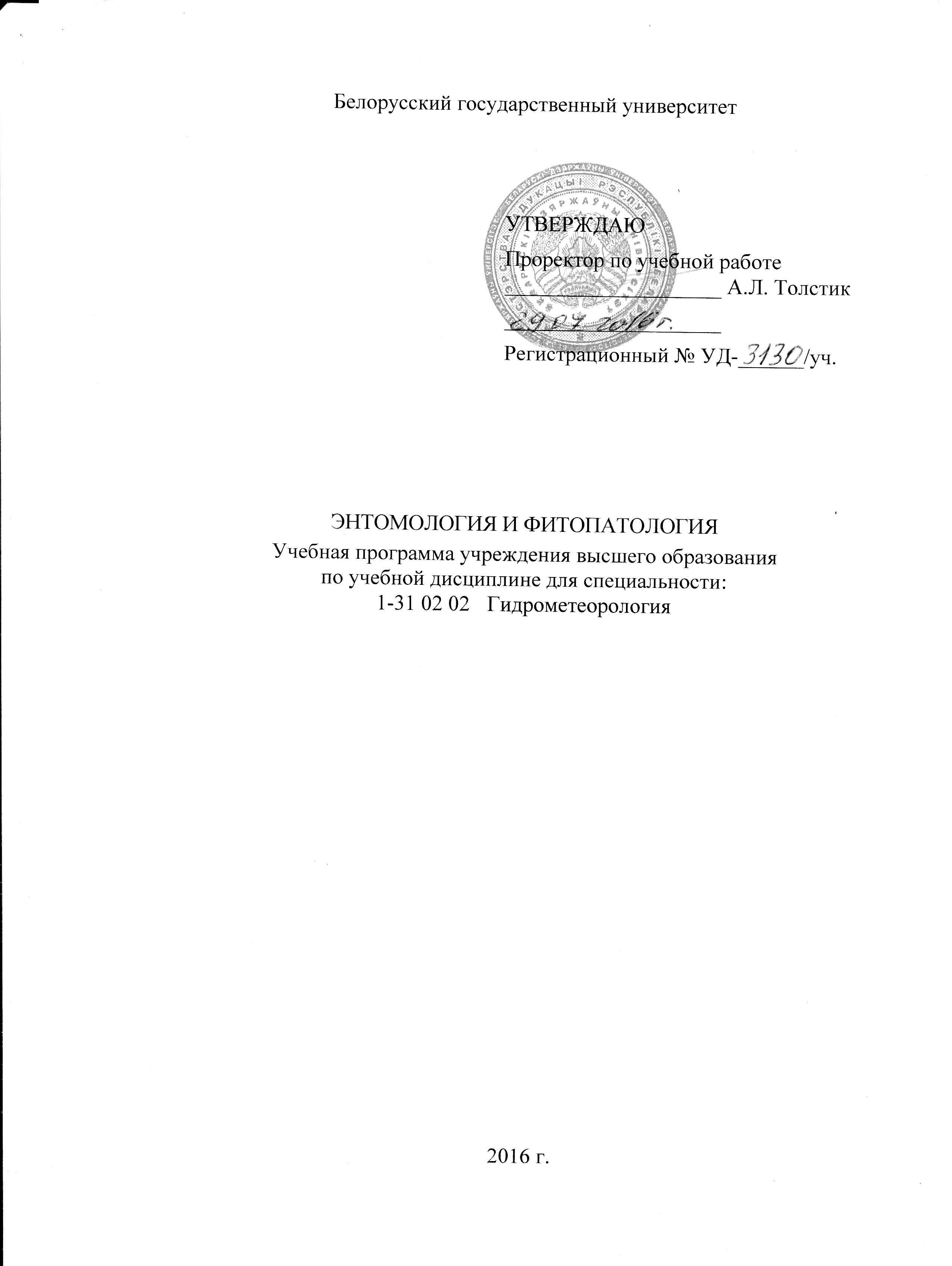 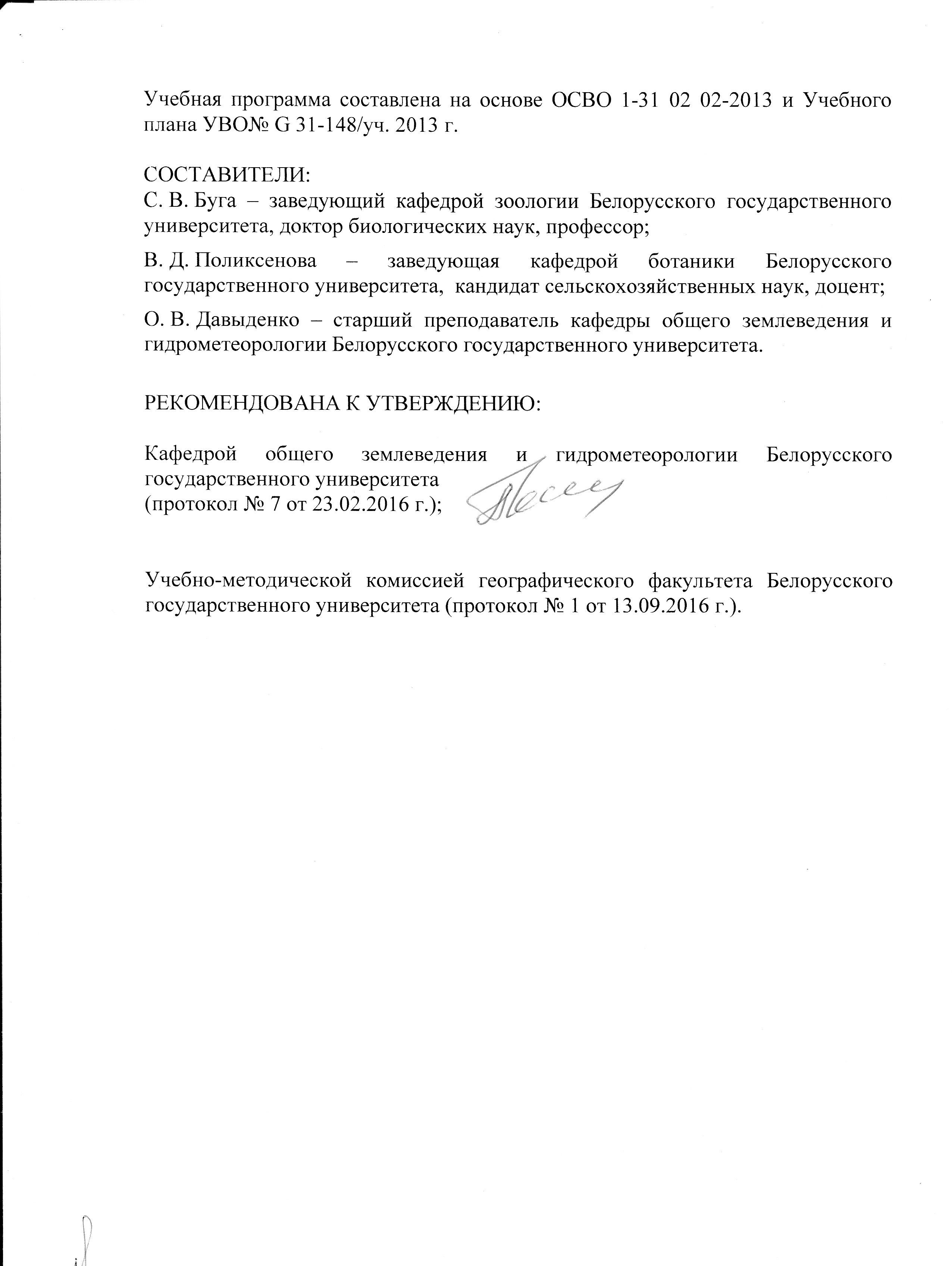 ПОЯСНИТЕЛЬНАЯ ЗАПИСКАПодготовка специалистов-гидрометеорологов предполагает освоение знаний в области сельскохозяйственной метеорологии, которая изучает условия выращивания сельскохозяйственных культур. Кроме почвенно-климатических условий, рост и развитие растений определяются повреждениями вредителями и болезнями. Установление болезни растений или вредителя, их поразившего. является непростой задачей, которая требует специальных знаний, которые обеспечивает дисциплина «Энтомология и фитопатология».Энтомология и фитопатология – это области науки, имеющие важное фундаментальное и практическое значение для создания научно обоснованной интегрированной системы защиты растений от вредителей и болезней. Развитие и распространение вредных объектов находятся в тесной зависимости от условий окружающей среды, которые нередко оказывает решающее влияние на ход инфекционного процесса и прохождение циклов развития живых организмов, изменяют устойчивость растений-хозяев.Энтомология и фитопатология тесно связаны со многими фундаментальными и прикладными разделами естественных наук. Существенное влияние на вредителей и возбудителей болезней оказывают погодно-климатические факторы, и этим предопределяется связь энтомологии и фитопатологии с метеорологией.Программа составлена с учетом межпредметных связей и программ по смежным дисциплинам («Агрометеорология», «Биогеография», «Агрометеорологический прогноз»).Цель дисциплины – сформировать у будущих специалистов целостную систему знаний о причинах и факторах повреждений растений вредителями и болезнями, а также принципах комплексной защиты растений.Задачи дисциплины:- сформировать представление об особенностях внешнего и внутреннего строения насекомых для определения их систематической принадлежности, ключевых особенностях физиологии, биологии развития;- оформить представление об экологии насекомых и специфике воздействия на них абиотических факторов;- ознакомить с важнейшими вредителями сельского и лесного хозяйства;- научить определять болезни растений и причины их появления;- ознакомить с основными направлениями защиты растений от повреждений вредителями и болезнями.Выпускник должен:знать: – основные особенности строения насекомых, значимые для диагностики таксономической принадлежности;– особенности физиологии, биологии, экологии насекомых и характер воздействия на них абиотических (в том числе погодно-климатических) факторов;– виды, систематические и хозяйственные группы насекомых, имеющих экономическое значение в качестве вредителей сельскохозяйственных и лесных культур, по которым в Республике Беларусь осуществляются фенологические наблюдения и мониторинг популяционной численности, а также разрабатываются прогнозы;– роль патогена, растения и факторов окружающей среды в развитии заболевания;– признаки неинфекционных и инфекционных болезней;– условия, необходимые для заражения растений патогенами из разных систематических групп;– симптомы заболеваний, вызываемые важнейшими группами патогенов;– правила проведения наблюдений за повреждением сельскохозяйственных растений вредителями и болезнями.уметь:– использовать определители и диагностикумы для идентификации энтомологических объектов, болезней растений и их возбудителей;– составлять фенологические таблицы развития насекомых;– рассчитывать сроки развития насекомых по данным о среднесуточных температурах, температурных порогах развития и суммах эффективных температур;– проводить наблюдения за повреждением растений.Освоение учебной программы по дисциплине «Фенологические и агрометеорологические наблюдения» должно обеспечить формирование указанных в образовательном стандарте академических и профессиональных компетенций: АК-1 – Уметь применять базовые научно-теоретические знания для решения теоретических и практических задач; АК-3 – Владеть исследовательскими навыками; АК-4 – Уметь работать самостоятельно; АК-5 – Быть способным вырабатывать новые идеи (обладать креативностью).АК-6 – Владеть междисциплинарным подходом при решении проблем; ПК-7 – Составлять отчеты по научно-исследовательским работам, готовить научные доклады и статьи, сообщения, рефераты; ПК-15 – Реализовывать на практике принципы и нормативы рационального природопользования. ПК-31 – Взаимодействовать со специалистами смежных профилей. ПК-32 – Пользоваться глобальными информационными метеорологическими ресурсами для решения задач природопользования; ПК-33 – Владеть современными средствами телекоммуникаций; ПК-34 – Готовить научные и учебно-методические доклады, материалы к мультимедийным презентациям на основе анализа гидрометеорологической информации с использованием инновационных технологий, проектов и решений; ПК-36 – Знать современные проблемы природопользования, определять цели инновационной деятельности и способы их достижения.При чтении лекционного курса применяются наглядные пособия (таблицы и меловые рисунки), а также компьютерные презентации и постоянные экспозиции зоологического музея биологического факультета.Лабораторные занятия предусматривают знакомство с особенностями симптомов заболеваний, морфологии насекомых с использованием постоянных микроскопических препаратов и фиксированного биологического материала, выполнение рисунков деталей строения энтомологических объектов, а также освоение практики работы с определителями и диагностическими руководствами. Лабораторные занятия должны быть обеспечены микроскопами, лабораторным инструментом, фиксированным материалом, муляжами и готовыми микроскопическими препаратами, демонстрационными таблицами. Эффективность самостоятельной работы студентов проверяется в ходе текущего контроля знаний в форме устного опроса, тестирования.Форма получения высшего образования – дневная, очная. Данная дисциплина относится к курсам по выбору, государственный компонент.Дисциплина читается на четвертом курсе в восьмом семестре.Общее количество часов на изучение учебной дисциплины «Энтомология и фитопатология» по специальности 1-31 02 02	 Гидрометеорология – 108, из них аудиторные – 56 часов, в том числе лекции – 26 часов, лабораторные занятия – 22 часа, УСР – 8 часов. Итоговый контроль знаний осуществляется в виде зачета.СОДЕРЖАНИЕ УЧЕБНОГО МАТЕРИАЛА1. ВведениеМесто энтомологии и фитопатологии в системе естественных наук.Предмет и задачи энтомологии. Положение насекомых в системе животного мира. Видовое разнообразие и биомасса насекомых в природе. Биосферная роль насекомых и их значение в жизни человека.Первые классификации. Морфо-анатомические исследования. Развитие систематики насекомых. Появление исследований в области биологии, физиологии, эмбриологии, экологии насекомых. Развитие прикладных направлений в энтомологии в XX в. Создание отечественных энтомологических школ. Палеоэнтомология. Современный период развития энтомологии, основные направления науки. Энтомологические исследования в Беларуси.Предмет и задачи фитопатологии как раздела фундаментальной и прикладной науки. Роль и задачи фитопатологии в решении проблем сельскохозяйственного производства, лесного хозяйства и зеленого строительства. Значение мероприятий по защите растений от болезней и вредителей для стабильного получения высоких урожаев и сохранения декоративных свойств растений. Современные достижения в области фитопатологии и защиты растений.2. Энтомология2.1. Анатомия и физиология насекомыхСтроение и функции отделов тела насекомых. Покровы тела. Полость тела; жировое тело и его функции; диагностика физиологического состояния насекомых по состоянию жирового тела. Пищеварительная система и типы питания. Выделительная система и особенности ее функционирования в разные периоды биологического цикла. Дыхательная система и механизм дыхания. Кровеносная система; гемолимфа и ее функции. Нервная система и органы чувств насекомых; рецепторы и рецепция.2.2. Морфология и систематика насекомых.Диагностика систематической принадлежности вредителей растенийГоловной отдел: придатки и конечности, особенности строения ротовых аппаратов. Морфология грудного отдела, основные типы крыльев и варианты жилкования, конечности и их модификации. Морфология брюшного отдела, его придатки.Систематическое разнообразие насекомых. Характеристика основных отрядов (прямокрылые, равнокрылые, полужесткокрылые, жесткокрылые, чешуекрылые, перепончатокрылые и двукрылые насекомые). Другие группы животных организмов, повреждающие сельскохозяйственные культуры, их краткая характеристика. Виды определителей и диагностических руководств. Диагностика систематической принадлежности насекомых, в том числе по вызываемым ими повреждениям.2.3. Биология развития и размножения насекомыхСпособы размножения (гонохоризм и гермафродитизм; партеногенез, педогенез и полиэмбриония). Половой диморфизм и полиморфизм. Эмбриогенез и постэмбриональное развитие. Типы метаморфоза. Регуляция развития насекомых. Температурные пороги развития и суммы эффективных температур. Диапауза и ее регуляция. Насекомые как объекты фенологических наблюдений. Составление фенологических таблиц развития насекомых.2.4. Экология насекомыхКлассификация и краткая характеристика экологических факторов. Роль температуры и влажности, гидротермический коэффициент. Морозоустойчивость. Солнечная радиация и ее воздействие на организм насекомых. Фотопериодизм. Пищевая специализация насекомых и типы повреждений растений.Биотические связи насекомых. Фитофагия, пантофагия, паразитизм, каннибализм и др. Значение насекомых-опылителей; параллельная эволюция опылителей и опыляемых ими растений. Повреждение растений насекомыми, типы повреждений (погрызы, галлы, мины). Симбиоз. Криптические приспособления насекомых. Взаимоотношения насекомых с микроорганизмами. Насекомые-деструкторы и круговорот веществ в природе (сапрофагия, копрофагия).2.5. Насекомые и человекСельскохозяйственные и лесные вредители, насекомые-возбудители и переносчики инфекционных заболеваний человека, сельскохозяйственных животных и растений. Многоядные вредители: щелкуны, подгрызающие совки, картофельная совка, луговой мотылек. Вредители зерновых злаков: шведская муха, пьявицы. Вредители бобовых культур: клубеньковые долгоносики, гороховая плодожорка, клеверные цветоеды. Вредители картофеля: колорадский картофельный жук, тли – переносчики вирусов картофеля. Вредители овощных и кормовых культур: свекловичная (бобовая) тля, крестоцветные жуки-блошки, рапсовый цветоед, весенняя капустная муха, осенняя капустная муха, луковая муха. Вредители плодово-ягодных культур: яблонная медяница, яблонный цветоед, яблонная плодожорка, сливовая плодожорка, малинный жук. Вредители леса: короед-типограф, непарный шелкопряд, шелкопряд-монашенка, зеленая дубовая пяденица.Основные направления защиты растений. Меры борьбы с вредными насекомыми. Методы учета вредителей и наносимых ими повреждений. Экология популяций и научные основы моделирования динамики численности насекомых.Система интегрированной защиты - основа современных программ защитных мероприятий регулирования численности насекомых-вредителей.Полезные насекомые. Пчеловодство и шелководство. Биологический и микробиологический методы борьбы с вредными насекомыми. Феромоны и аттрактанты. Репелленты. Генетический и селекционный метод борьбы.3. Фитопатология3.1. Общая патология растений. Принципы и методы
классификации болезней растенийПредмет, объекты и методы в фитопатологии. Определение понятия «болезнь растения». Патологический процесс у растений, его роль и проявление. Взаимодействие патогена и растения. Паразитическая специализация. Органотропная и гистотропная специализация. Облигатный и факультативный паразитизм.Симптомы болезней растений. Диагностика болезней растений и ее методы. Методы обследования, наблюдения и учета заболеваний.Принципы классификации болезней растений: по признакам локализации заболевания, продолжительности развития, по способности поражать растения в определенной фазе развития, по поражаемым органам, по поражаемым группам культур. Этиологическая классификация.Неинфекционные болезни. Болезни, вызываемые неблагоприятными действиями метеорологических факторов: низкие и высокие температуры; влажность воздуха, свет.Болезни, вызываемые неблагоприятными условиями роста и развития: недостаток и избыток влаги в почве; недостаток и избыток питательных веществ.Болезни, вызываемые механическими повреждениями и другими абиотическими факторами.Характеристика болезней, связанных с вредными примесями к воздуху и почве. Отравление растений пестицидами, другими химическими веществами. Лучевые болезни. Повреждение растений. Уродства. Инфекционные болезни. Общая характеристика инфекционных болезней. Характеристика групп болезней по возбудителям (микозы, бактериозы, вирозы, микоплазмозы и др.). Экология и динамика инфекционного процесса. Основные факторы, определяющие развитие инфекционных болезней. Этапы развития инфекционного процесса: проникновение патогенов в растение, заражение, инкубационный период, развитие заболевания, формирование патогеном репродуктивных структур.Условия возникновения инфекционных болезней. Влияние условий окружающей среды на заражение и инкубационный период. Понятие об источниках инфекции, первичной и вторичной инфекции. Инфекционные структуры патогенных организмов. Сохранение инфекционного начала. Значение количества и качества заразного начала. Пути и способы распространения инфекционного начала. Развитие и типы эпифитотий: местные (энфитотии), прогрессирующие, повсеместные (эпифитотии). Краткосрочный, долгосрочный и многолетний прогноз появления и распространения болезней.Основные элементы комплексной (интегрированной) системы защитных мер: общие фитосанитарные, селекционные, семеноводческие, агротехнические, карантинные, биологические, химические методы защиты растений.3.2. Сельскохозяйственная фитопатология3.2.1. Болезни зерновых и зернобобовых культурБолезни зерновых культур: снежная плесень, корневые гнили, ржавчина, головня, спорынья, пятнистости, мучнистая роса, фузариоз колоса.Система защиты зерновых культур от болезней. Болезнеустойчивые сорта. Методы обеззараживания семян. Профилактические мероприятия во время уборки и хранения зерна, половы и соломы.Аскохитозы гороха, фузариозы, антракноз, цератофороз, серая гниль люпина; рак клевера. Роль агротехнических приемов в ограничении развития болезней бобовых растений. Значение местных сортов и качества семенного материала. Система защитных мероприятий против болезней бобовых культур.3.2.2. Болезни пасленовых культур, льна и свеклыБолезни картофеля: фитофтороз, ранняя сухая пятнистость, ризоктониоз, рак; парша обыкновенная, кольцевая гниль, черная ножка; Х-, Y-, L-, M- вирусы.Система защитных мероприятий. Достижения селекции. Приемы оздоровления и повышения болезнеустойчивости картофеля. Роль семеноводческих мероприятий в оздоровлении и повышении урожайности картофеля. Химический метод и условия его применения против фитофтороза и других болезней. Значение организационно-технических мероприятий во время уборки картофеля, подготовка к хранению. Карантинные мероприятия.Болезни томата: фитофтороз, ранняя сухая пятнистость, фузариозное увядание, белая и серая гнили, кладоспориоз; вершинная гниль плодов.Система мероприятий по защите томатов в условиях открытого и защищенного грунта. Методы обеззараживания семян. Санитарно-профилактические мероприятия. Биологическая и химическая защита.Болезни льна: фузариозное увядание, антракноз, «пасмо», ржавчина, крапчатость, ломкость стеблей. Система мероприятий по защите льна от болезней. Значение удобрений в повышении болезнеустойчивости льна.Болезни свеклы (сахарная, столовая, кормовая): церкоспороз, пероноспроз, мучнистая роса, ржавчина, фомоз, гнили корнеплодов при хранении, мозаика и желтуха свеклы. Неинфекционные болезни свеклы. Значение дефицита элементов минерального питания растений. Кагатная гниль. Система по защите свеклы от болезней. Рациональное хранение корнеплодов. Значение и способы предпосевной обработки семян, маточных корнеплодов.3.2.3. Болезни крестоцветных и тыквенных культурБолезни капусты и других крестоцветных овощных культур и рапса. Черная ножка, кила, пероноспороз, сосудистый и слизистый бактериозы, альтернариоз, фомоз, фузариоз белая и серая гнили.Система мероприятий по защите капусты и других крестоцветных культур в условиях открытого грунта. Роль агротехнических мероприятий в повышении болезнеустойчивости крестоцветных культур. Дезинфекция семян. Химический метод защиты рассады и семенников.Болезни огурца, кабачка, тыквы. Полегание сеянцев. Корневые гнили, мучнистая роса, перноспороз, антракноз, кладоспороз, белая гниль, серая гниль, аскохитоз, бурая пятнистость листьев, бактериоз, огуречная и другие виды мозаик. Система защитных мероприятий при выращивании огурца в защищенном и открытом грунте.3.2.4. Болезни зонтичных культур. Болезни лука и чеснокаБолезни моркови, петрушки, укропа и других зонтичных культур. Альтернариоз, мучнистая роса, церкоспороз, септориоз, фомоз. Болезни корнеплодов: серая, белая и черная гнили, мокрая бактериальная гниль, фомоз, ризоктониоз. Желтуха. Система мероприятий по защите от болезней. Роль агротехники в повышении лежкости моркови.Болезни лука и чеснока. Пероноспороз, головня, ржавчина, черная плесень (стемфилиоз), шейковая гниль, бактериальная гниль. Вирусные болезни: мозаика, желтая полосчатость. Бактериозы.Защитные мероприятия. Агротехнические и химические мероприятия по защите лука в период вегетации. Значение агромероприятий, регулирующих созревание лука и повышающих его лежкость. Роль условий, способов уборки и подготовки лука к хранению (просушивание и прогревание). Оптимальный режим хранения лука.3.2.5. Болезни плодовых и ягодных культурБолезни плодовых культур: парша яблони и груши, мучнистая роса яблони; бактериальный рак плодовых, бактериальный ожог, монилиоз, или плодовая гниль, коккомикоз вишни, клястероспориоз сливы.Система защитных мероприятий в саду. Защитные мероприятия в питомниках. Защита плодовых культур от влияния неблагоприятных температур. Прогнозы появления болезней косточковых культур и сигнализация о сроках и способах проведения защитных мероприятий в плодоводстве. Мероприятия по защите плодов от болезней в период сбора, транспортировки и хранения.Болезни ягодных культур: американская мучнистая роса смородины и крыжовника, антракноз и септориоз смородины и крыжовника, серая гниль, фитофторозная гниль земляники, бурая и белая пятнистости земляники; антракноз малины, пурпуровая пятнистость (дидимелла) малины.Болезнеустойчивые сорта крыжовника, смородины и других ягодных культур. Химические средства и методы борьбы с болезнями ягодников. Агротехнические защитные мероприятия. Общие санитарно-профилактические мероприятия.4. Определение повреждений сельскохозяйственных культур вредителями и болезнямиПорядок проведения наблюдений за повреждением сельскохозяйственных культур вредителями и болезнями. Оценка степени повреждения. Запись результатов наблюдений.УЧЕБНО-МЕТОДИЧЕСКАЯ КАРТА УЧЕБНОЙ ДИСЦИПЛИНЫИНФОРМАЦИОННО-МЕТОДИЧЕСКАЯ ЧАСТЬЛитератураПеречень используемых средств диагностикиДля диагностики знаний студентов рекомендуется использовать следующие средства и формы контроля:– устный опрос;– лабораторно-практический контроль; – практическая проверка;– письменная тестовая проверка знаний;– индивидуальные беседы и консультации с преподавателем;– зачет.Примерный перечень заданий УСРТема: Мероприятия по защите растений от болезней и вредителей для стабильного получения высоких урожаев.Задание 1. Выполните сравнительную оценку ущерба от повреждений растений различными болезнями и вредителями.Задание 2. Рассчитайте затраты на мероприятия по защите растений.Задание 3. Укажите наиболее эффективные, экологические безопасные и экономически выгодные защитные и профилактические мероприятия.Тема: Сравнительная характеристика главнейших отрядов насекомых.Задание 1. С помощью определителя ознакомьтесь с перечнем основных отрядов насекомых.Задание 2. Выделите основные морфологические признаки насекомых в каждом отряде.Задание 3. Опишите территориальное и количественное распространение насекомых каждого отряда.Задание 4. Укажите отряды насекомых, которые непосредственно влияют на жизнедеятельность человека. Обоснуйте свой выбор.Тема: Прогноз размножения и сроков появления вредителей.Задание 1. Охарактеризуйте погодные условия, необходимые для размножения вредителей.Задание 2. На основе данных прогноза погодных условий рассчитайте сроки появления и количество генераций вредителей.Тема: Комплексная характеристика повреждений растений вредителями и болезнями.Задание 1. Опишите характер повреждения растений.Задание 2. Укажите степень повреждения отдельных растений и степень охвата посевов повреждениями.Задание 3. Предложите перечень мер по предупреждению потерь урожая от выявленных повреждений.ПРОТОКОЛ СОГЛАСОВАНИЯ УЧЕБНОЙ ПРОГРАММЫ УВОДОПОЛНЕНИЯ И ИЗМЕНЕНИЯ К УЧЕБНОЙ ПРОГРАММЕ УВОна _____/_____ учебный годУчебная программа пересмотрена и одобрена на заседании кафедрыобщего землеведения и гидрометеорологии БГУ(протокол № ____ от __________ 201    г.)Заведующий кафедройд. г. н., профессор_       _______________________   П. С. Лопух____(степень, звание)			(подпись)	                                  (И.О.Фамилия)УТВЕРЖДАЮДекан факультетад. г. н., доцент__           _______________________   Д. Л. Иванов___(степень, звание)			(подпись)	                                        (И.О.Фамилия)Номерраздела, темыНазвание раздела, темыКоличество аудиторных часовКоличество аудиторных часовКоличество аудиторных часовКоличество аудиторных часовКоличество аудиторных часовКоличество часов УСРФорма контроля знанийНомерраздела, темыНазвание раздела, темыЛекцииПрактические занятияСеминарские занятияЛабораторные занятияИноеКоличество часов УСРФорма контроля знаний123456789Энтомология и фитопатология26228Зачет1Введение22Практическая проверка, письменная тестовая проверка знаний 1.1Мероприятия по защите растений от болезней и вредителей для стабильного получения высоких урожаев2Практическая проверка2Энтомология 1084Лабораторно-практический контроль2.1Анатомия и физиология насекомых22Лабораторно-практический контроль, устный опрос 2.1.1Сегментация тела. Наружный скелет и придатки тела. Гомологияротовых аппаратов.2Лабораторно-практический контроль2.2Морфология и систематика насекомых.Диагностика систематической принадлежности вредителей растений222Лабораторно-практический контроль, устный опрос1234567892.2.1Крылья, их строение и модификации. Окраска и рисунокпокровов2Лабораторно-практический контроль2.2.2Сравнительная характеристика главнейших отрядов насекомых2Практическая проверка, письменная тестовая проверка знаний2.3Биология развития и размножения насекомых22Лабораторно-практический контроль2.3.1Строение половой системы. Способы размножения. Развитие и метаморфоз.2Лабораторно-практический контроль2.4Экология насекомых22Практическая проверка 2.4.1Прогноз размножения и сроков появления вредителей2Практическая проверка2.5Насекомые и человек22Лабораторно-практический контроль2.5.1Диагностика систематической принадлежности вредителей растений2Лабораторно-практический контроль3Фитопатология1214Лабораторно-практический контроль3.1Общая патология растений. Принципы и методы классификации болезней растений2Устный опрос1234567893.2Сельскохозяйственная фитопатология1014Лабораторно-практический контроль, письменная тестовая проверка знаний3.2.1Болезни зерновых и зернобобовых культур24Лабораторно-практический контроль3.2.1.1Повреждение болезнями зерновых культур (пшеницы, ржи, овса, ячменя, кукурузы, гречихи)2Лабораторно-практический контроль3.2.1.2Повреждение болезнями бобовых культур (гороха, люпина, клевера)2Лабораторно-практический контроль3.2.2Болезни пасленовых культур, льна и свеклы22Лабораторно-практический контроль3.2.2.1Повреждение болезнями пасленовых (картофеля, томатов, перца) и бурачниковых (свеклы) культур2Лабораторно-практический контроль3.2.3Болезни крестоцветных и тыквенных культур 22Лабораторно-практический контроль3.2.3.1Повреждение болезнями крестоцветных (капусты, редьки, редиса и др.) культур2Лабораторно-практический контроль3.2.4Болезни зонтичных культур. Болезни лука и чеснока22Лабораторно-практический контроль1234567893.2.4.1Повреждение болезнями зонтичных (моркови, петрушки, укропа и др.) и луковых (лука, чеснока) культур2Лабораторно-практический контроль3.2.5Болезни плодовых и ягодных культур24Лабораторно-практический контроль3.2.5.1Болезни семечковых и косточковых плодовых культур.2Лабораторно-практический контроль3.2.5.2Болезни ягодных культур (крыжовника, смородины, малины, земляники)2Лабораторно-практический контроль4Определение повреждений сельскохозяйственных культур вредителями и болезнями22Практическая проверка, устный опрос4.1Комплексная характеристика повреждений растений вредителями и болезнями2Практическая проверкаОсновнаяОсновнаяПопкова, К. В. Общая фитопатология: учебник для вузов / К. В. Попкова [и др.]. – М.: Дрофа, 2005.Нестерова, О. Л. Энтомология [Электронный ресурс]: пособие / О. Л. Нестерова. – Минск : БГУ, 2013.Федоров, Н. И. Лесная фитопатология / Н. И. Федоров. – Минск: БГТУ, 2004.Чернышев, В. Б. Экологическая защита растений. Членистоногие в экосистеме: Учебное пособие/ В. Б. Чернышев. – М.: Изд-во МГУ, 2001.Захваткин, В. Н. Энтомология / В. Н. Захваткин. – М.: КМК Пресс, 2008. Практикум по сельскохозяйственной фитопатологии / Под ред. д.б.н. В. А. Шкаликова. – М.: Колос, 2002.ДополнительнаяДополнительнаяБей-Биенко, Г. Я. Общая энтомология / Г. Я. Бей-Биенко. – М.: Высшая школа, 1990.Воронцов, А. И. Лесная энтомология  / А. И. Воронцов. – М.: Высшая школа, 1975.Пересыпкин, В. Ф. Сельскохозяйственная фитопатология / В. Ф. Пересыпкин. – М.: Колос, 1982.Флора Беларуси. Грибы. В 7 т. Т. 1. Boletales. Amanitales. Russulales / О. С. Гапиенко, Я. А. Шапорова; под ред В. И. Парфенова. – Минск: Беларус. навука, 2012.Практикум по биологической защите растений / Под ред. Н. В. Бондаренко. – М.: Колос, 1984.Определитель болезней сельскохозяйственных культур / М. К. Хохряков [и др.]. –М.: Колос, 1984. Степанов, К. М. Грибные эпифитотии / К. М. Степанов. – М.: Сельхозиздат, 1962.Чернышев,  В. Б. Экология насекомых / В. Б. Чернышев. – М.: Изд-во МГУ, 1996.Осмоловский, Г. Е. Определитель сельскохозяйственных вредителей по повреждениям культурных растений / Г. Е. Осмоловский. Колос, 1976.Берим, Н. Г. Химическая защита растений/ Н. Г. Берим. – Ленинград, 1972.Гулий, В. В. Справочник по защите растений для фермеров/ В. В Гулий, Н. Г. Памужак. – Кишинев: Universitas, М.: Росагросервис, 1992.Данилевский, А. С. Фотопериодизм и сезонное развитие насекомых/ А. С. Данилевский. – Ленинград: Изд-во ЛГУ, 1961.Танский, В. И. Экологические основы вредоносности насекомых. – М.: Агропромиздат, 1988.Название учебной дисциплины, с которой требуется согласованиеНазвание кафедрыПредложения об изменениях в содержании учебной программы учреждения высшего образования по учебной дисциплинеРешение, принятое кафедрой, разработавшей учебную программу (с указанием даты и номера протокола)1. Агрометео-рология Общего землеведения и гидрометеорологиинетИзменений не требуетсяПротокол № 7от 23.02.2016 г.2. БиогеографияФизической географии мира и образовательных технологийнетИзменений не требуетсяПротокол № 7от 23.02.2016 г.3. Агрометеоро-логический прогнозОбщего землеведения и гидрометеорологиинетИзменений не требуетсяПротокол № 7от 23.02.2016 г.№п/пДополнения и измененияОснование